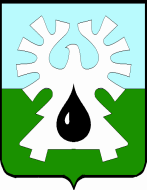   МУНИЦИПАЛЬНОЕ ОБРАЗОВАНИЕ ГОРОД УРАЙ               ХАНТЫ-МАНСИЙСКИЙ АВТОНОМНЫЙ ОКРУГ – ЮГРА           ДУМА ГОРОДА УРАЙ          РЕШЕНИЕот 23 июня 2016                                                                                                №51О назначении выборов депутатов Думы города Урай нового созываВ соответствии со статьей 10 Федерального закона Российской Федерации от 12 июня 2002 года №67-ФЗ «Об основных гарантиях избирательных прав и права на участие в референдуме граждан Российской Федерации», статьей 3 Закона Ханты-Мансийского автономного округа - Югры от 30 сентября 2011 года №81-оз «О выборах депутатов представительного органа муниципального образования в Ханты-Мансийском автономном округе – Югре», уставом города Урай, Дума города решила:1. Назначить на 18 сентября 2016 года выборы депутатов Думы города Урай шестого созыва.2. Опубликовать настоящее решение в газете «Знамя» не позднее чем через пять дней со дня его принятия.Председатель Думы города Урай                 Исполняющий обязанности главы города Урай____________Г.П. Александрова________________ В.В. Гамузов23 июня 2016